Si vous éprouvez des difficultés à lire ce courriel, veuillez essayer la version Web.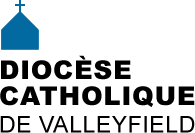 INFO HEBDO26 août 2015                         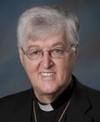 MESSAGE DE LA RENTRÉE NOMINATIONS au 24 août 20151er septembre 2015 : Journée mondiale de prière pour la sauvegarde de la CréationInstitué par le pape François, dans le but d'inviter « les chrétiens à une conversion écologique qui implique de laisser jaillir toutes les conséquences de leur rencontre avec Jésus-Christ sur les relations avec le mondoe qui les entoure.»  En effet, «Vivre la vocation de protecteurs de l'oeuvre de Dieu est une part essentielle d'une existence vertueuse; cela n'est pas quelque chose d'optionnel ni un aspect secondaire dans l'expérience chrétienne (ibid).»Vous pouvez consulter une page consacrée exclusivement à l'Encyclique Laudato Si' (www.laudatosi.va) sur le site Internet du Conseil pontifical Justice et Paix (www.justitiaetpax.va) où chaque mois, des articles et des subsides pourront aider à l'approfondissement de la compréhension du document du Saint-Père et à la promotion de la Journée mondiale de prière pour la sauvegarde de la Création. [Voir deux prières recueillies à la fin de l'Encyclique du pape Françoiset texte d'Anne Meilleur, responsable de la Pastorale de la Création]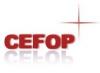 À LA DÉCOUVERTE DE NOTRE PAYS RÉEL! Histoire de l'Église au Canada, avec l'abbé Gabriel Clément,: 7 rencontres mensuelles à partir du mercredi 21 octobre 2015 à 13h30, à la salle Guy-Bélanger du Centre diocésain (sous-sol), 11, rue de l'Église, Salaberry-de-Valleyfield. Coût: 6$rencontre ou 35$ pour l'ensemble des rencontres. Inscription: 450-373-8122 ou accueil@diocesevalleyfield.org 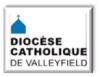 NOUVEAUTÉS AU SITE DIOCÉSAIN:Méditation du pape François à l'Angélus (15-08-2015)Fête de la reconnaissance journée de la Vie consacréeGalerie photos Fête de reconnaissance Vie consacréeGalerie photos: Pique-nique familial diocésainÉchange international réussi à la Maison des Enfants Marie-Rose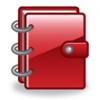 LANCEMENTS DE L'ANNÉE PASTORALE 2015-2016:12 sept. 9h à 12h: région de Beauharnois-Ste-Martine, Châteauguay, paroisse Ste-Marguerite d'Youville19 sept. de 9h à 14h: région de Soulanges, Vaudreuil-Dorion-L'Île Perrot, église Très-Sainte-Trinité, Vaudreuil-Dorion.27 sept. : région de HuntingdonDATES À RETENIR:29 août, de 9h à 15h:  Ressourcement pastoral à Vaudreuil-Dorion1er septembre: Journée mondiale de prière pour la Création8 au 10 septembre 2015 : RETRAITE DIOCÉSAINE - «Sur la route de la miséricorde» 16 sept. 19h: Conférence avec abbé Robert Lemire, organisé par les Cursillos20 sept.: Dimanche de la catéchèseCONSULTER LE CALENDRIER DIOCÉSAIN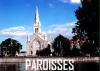 INFOS POUR LES PAROISSES ET COMMUNAUTÉS: POUR BULLETINS: À LA DÉCOUVERTE DE NOTRE PAYS RÉEL! Histoire de l'Église au Canada, avec l'abbé Gabriel Clément,: 7 rencontres mensuelles à partir du mercredi 21 octobre 2015 à 13h30, à la salle Guy-Bélanger du Centre diocésain (sous-sol), 11, rue de l'Église, Salaberry-de-Valleyfield. Coût: 6$rencontre ou 35$ pour l'ensemble des rencontres. Inscription: 450-373-8122 ou accueil@diocesevalleyfield.orgFORMATION BIBLIQUE un samedi matin par mois, d'octobre à juin, de 9h à 12h  à la paroisse Sainte-Marguerite d'Youville,  8, rue Rainville à Châteauguay. Personne-ressource: Daniel Racine. Info: 450-691-6600. INVITATION AU ROSAIRE -  Le Conseil des Chevaliers de Colomb, 15755 Lac St-François Valleyfield invite tous les Chevaliers ainsi que leur famille et les paroissien-ne-s à se joindre à eux pour la récitation du Rosaire pendant seulement quatre dimanches à la Chapelle de la basilique-cathédrale Sainte-Cécile, soit les 6 septembre, 29 novembre 2015, 31 janvier et 29 mai 2016, avant la messe de 10h30, soit à 10h.  Bienvenue à tous.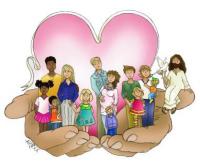 Quelles familles! Dans quelle Église?  Les 17 et 18 octobre 2015, les Amis de l'Abbaye St-Benoît-du-Lac organisent un Forum-Amitié à la Maison de la Madone au Cap de la Madeleine sous le thème des nouvelles réalités familiales qu'on retrouve dans la société contemporaine et comment l'Église pourrait se positionner à ce sujet. Le Père Maxime Allard, o.p. et la théologienne Élaine Champagne suggèreront comment l'Église devrait adapter le message évangélique. Information et inscription: André Roy, 819-379-5736 (Andre124@sympatico.ca) ou Jules Larivière, 819-778-8043 (jlarivie@uottawa.ca)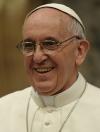 « Une lecture quotidienne de l’Évangile nous aide à vaincre notre égoïsme et à suivre résolument le Maître, Jésus »,  21 août 2015«Un chrétien trop attaché à l’argent s’est trompé de route ».  25 août 2015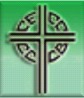 Commentaire de la CECC sur la reprise de la construction israélienne du mur de sécurité dans la Vallée de Crémisan Des représentants de la CECC participent à une rencontre au Saint-Siège – « Unis à Dieu, écoutons un cri » sur les activités minières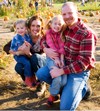 Activité familiale : La pêche miraculeuse au MUSOSoirées de contes «Au bout du quai» - Voir Infosuroit.comJournée Portes ouvertes à la ferme avec la MRC - Voir Infosuroit.com28-29 août: Festival de la grillade, Ste-Martine. Voir Infosuroit.com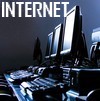 «Frère Roger était une âme qui rayonnait de la présence de Jésus» Jean Vanier[Lac-Bouchette] 90 ans de présence capucine à l’ermitage. Philippe Vaillancourt, Présence information religieuse.[Vatican] Un système de réservation pour franchir la Porte sainte au Vatican. Cindy Wooden, Catholic News Service, Trad. et adap. Présence information religieusePartagez vos initiatives de paix : proposer une personne, un groupe, une initiative ou une oeuvreUtiliser toutes les ressources du numérique pour comprendre notre monde et y chercher la présence de Dieu, voici l’invitation que Croire vous adresse aujourd'hui.Nouvelles d'Info Secte Cette PRIÈRE DES COUPLES va transformer votre mariage. Source: Aleteia.org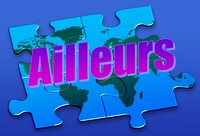 1er sept. 2015, 19h: Temps de prière oecuménique bilingue à la chapelle Notre-Dame-du-Bon-Secours. [Voir affiche]17-18 oct. 2015: FORUM-AMITIÉ à la Maison de la Madone au Cap-de-la-Madeleine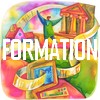 NOUVEAUTÉ: Cours à distance - Université de Montréal. Faculté de théologie et sciences religieusesCOURS DÉBUTANT en septembre à l'Institut de pastorale des Dominicains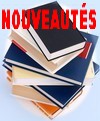 Nouveautés de septembre de Médiaspaul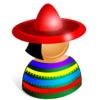 SECCIÓN EN ESPAÑOLFotos del espectáculo chileno del sábado 13 de junio. Realizado por Cofochilex CanadáMisas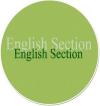 ENGLISH SECTION CALENDARSept. 1, 7 p.m.: World Day of Prayer for the Care of CreationSept. 27, at 10:30 a.m.: Launching of the pastoral year : Sunday, September 27th 2015 at 10 :30 a.m. at St.Joseph church in Huntingdon. There will be no mass in the other communities. All parishioners are encouraged to be present and show proof of solidarity. Will follow a community meal: hot dogs and hamburgers, voluntary contribution to cover the costs of the meal. We appeal to the generosity of the ladies of the communities to supply the desserts. Boniface N’Kulu, ptre-curéCCCB YOUCATCCCB representatives participate in meeting of the Holy See – “In Union with God We Hear a Plea” on mining activitiesHUMOURJoe asked God, "How much is a penny worth in heaven?"God replied, "$1 million."Joe asked, "How long is a minute in heaven?"God said, "One million years."Joe asked for a penny.God said, "Sure, in a minute." Source: jokes.cc.com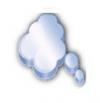 «Tu as vu clair au moment de te mettre en route, ne reviens pas sur tes pas maintenant que tu n'y vois plus.»  Ludovic Giraud - Pause spirituelle no 890 Gilles Cloutier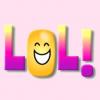 Commen peut-on savoir si deux personnes sont mariées? Il faut regarder s'ils crient après les mêmes enfants!L'autre jour, j'ai  ouvert mon armoire et j'ai raconté une blague à mon linge... Il était plié en deux! :-)
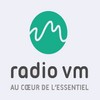 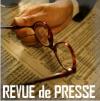 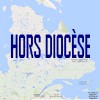 Tous droits réservés - Diocèse catholique de Valleyfield11, rue de l'église, Salaberry-de-Valleyfield, QC  J6T 1J5T 450 373.8122  - F 450 371.0000info@diocesevalleyfield.org Tous droits réservés - Diocèse catholique de Valleyfield11, rue de l'église, Salaberry-de-Valleyfield, QC  J6T 1J5T 450 373.8122  - F 450 371.0000info@diocesevalleyfield.org Faites parvenir les informations concernant vos événements à info@diocesevalleyfield.orgFaites parvenir les informations concernant vos événements à info@diocesevalleyfield.orgPour vous désinscrire: info@diocesevalleyfield.orgPour vous désinscrire: info@diocesevalleyfield.org